حضرات السادة والسيدات،تحية طيبة وبعد،1	يسعدني أن أحيطكم علماً بأن الاتحاد الدولي للاتصالات (ITU) بالتعاون مع لجنة الأمم المتحدة الاقتصادية لأوروبا (UNECE) وبرنامج الأمم المتحدة للمستوطنات البشرية (UN-Habitat) بصدد تنظيم الاجتماع السادس لمبادرة "متحدون من أجل مدن ذكية مستدامة (U4SSC)". وسيعقد هذا الاجتماع بشكل افتراضي من الساعة 10:00 إلى الساعة 15:30، بتوقيت جنيف، يوم 7 ديسمبر 2020.2	وسيجري الاجتماع باللغة الإنكليزية حصراً.3	ومبادرة "متحدون من أجل مدن ذكية مستدامة (U4SSC)" هي مبادرة للأمم المتحدة تدعمها 17 وكالة وبرنامجاً للأمم المتحدة من أجل تحقيق الهدف 11 من أهداف التنمية المستدامة: "جعل المدن والمستوطنات البشرية شاملة للجميع وآمنة وقادرة على الصمود ومستدامة". وهذه المبادرة هي بمثابة منصة عالمية تدعو إلى وضع سياسات عامة وتشجيع استخدام تكنولوجيا المعلومات والاتصالات لتسهيل وتيسير الانتقال إلى المدن الذكية المستدامة. ويمكن الاطلاع على مزيد من المعلومات بشأن هذه المبادرة في العنوان التالي: http://www.itu.int/en/ITU-T/ssc/united/Pages/default.aspx.4	وفيما يلي الأهداف الرئيسية للاجتماع:	مناقشة أنشطة مبادرة متحدون من أجل مدن ذكية مستدامة؛	تقديم تحديث عن عمل الأفرقة المواضيعية للمبادرة؛	الموافقة على اختصاصات المبادرة وخطة العمل السنوية (2022-2021)؛	عرض أحدث نواتج للمبادرة.5	وباب المشاركة في الاجتماع مفتوح أمام الدول الأعضاء في الاتحاد وأعضاء القطاع والمنتسبين والمؤسسات الأكاديمية وأمام أي شخص من أي بلد عضو في الاتحاد يرغب في المساهمة في العمل. ويشمل ذلك أيضاً الأفراد الأعضاء في المنظمات الدولية والإقليمية والوطنية. والمشاركة في الاجتماع مجانية.6	ويمكن الاطلاع على المعلومات المتعلقة بهذا الاجتماع بما في ذلك مشروع البرنامج والمتحدثون وتفاصيل التوصيل عن بُعد ورابط التسجيل وما إلى ذلك في الموقع الإلكتروني للحدث في العنوان التالي:  https://www.itu.int/en/ITU-T/ssc/united/Pages/202112/meeting.aspx. وسيتم تحديث هذا الموقع الإلكتروني باستمرار كلما توفّرت معلومات جديدة أو معدّلة. ويشجَّع المشاركون على المواظبة على زيارة الموقع الإلكتروني بصورة دورية للاطلاع على أحدث المعلومات. ويرجى العلم أن التسجيل إلزامي للمشاركة في الاجتماع.وتفضلوا بقبول فائق التقدير والاحترام.تشيساب لي
مدير مكتب تقييس الاتصالات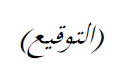 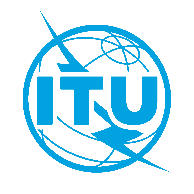 الاتحـاد الدولـي للاتصـالاتمكتب تقييس الاتصالاتجنيف، 13 أكتوبر 2021المرجع:TSB Circular 352إلى:-	إدارات الدول الأعضاء في الاتحاد؛-	أعضاء قطاع تقييس الاتصالات؛-	المنتسبين إلى قطاع تقييس الاتصالات؛-	الهيئات الأكاديمية المنضمة إلى الاتحادالهاتف:+41 22 730 6301إلى:-	إدارات الدول الأعضاء في الاتحاد؛-	أعضاء قطاع تقييس الاتصالات؛-	المنتسبين إلى قطاع تقييس الاتصالات؛-	الهيئات الأكاديمية المنضمة إلى الاتحادالفاكس:+41 22 730 5853إلى:-	إدارات الدول الأعضاء في الاتحاد؛-	أعضاء قطاع تقييس الاتصالات؛-	المنتسبين إلى قطاع تقييس الاتصالات؛-	الهيئات الأكاديمية المنضمة إلى الاتحادالبريد الإلكتروني:u4ssc@itu.intنسخة إلى:-	رؤساء لجان الدراسات بقطاع تقييس الاتصالات ونوابهم؛-	مديرة مكتب تنمية الاتصالات؛-	مدير مكتب الاتصالات الراديويةالموضوع:الاجتماع السادس لمبادرة "متحدون من أجل مدن ذكية مستدامة (U4SSC)"	
(اجتماع افتراضي، 7 ديسمبر 2021)الاجتماع السادس لمبادرة "متحدون من أجل مدن ذكية مستدامة (U4SSC)"	
(اجتماع افتراضي، 7 ديسمبر 2021)